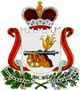 АДМИНИСТРАЦИЯ МУНИЦИПАЛЬНОГО ОБРАЗОВАНИЯ «ДЕМИДОВСКИЙ РАЙОН» СМОЛЕНСКОЙ ОБЛАСТИПОСТАНОВЛЕНИЕот 24.11.2022 № 752Администрация муниципального образования «Демидовский район» Смоленской областиПОСТАНОВЛЯЕТ:1. Внести изменения в  состав консультативного Совета по вопросам межнациональных и межконфессиональных отношений при Главе муниципального образования «Демидовский район» Смоленской области № 396 от 02.07.2020 «О создании консультативного Совета по вопросам межнациональных и межконфессиональных отношений при Главе муниципального образования «Демидовский район» Смоленской области», изложив состав консультативного Совета в новой редакции согласно Приложению.2. Разместить настоящее постановление на официальном сайте Администрации муниципального образования «Демидовский район» Смоленской области в информационно-телекоммуникационной сети «Интернет».Глава муниципального образования  «Демидовский район» Смоленской области	А.Ф. СеменовУТВЕРЖДЕНпостановлением Администрации муниципального образования «Демидовский район» Смоленской области от 24.11.2022 № 752Состав консультативного Совета по вопросам межнациональных и межконфессиональных отношений при Главе муниципального образования «Демидовский район» Смоленской областиО внесении изменений в состав консультативного Совета по вопросам межнациональных и межконфессиональных отношений при Главе муниципального образования «Демидовский район» Смоленской областиСеменов Александр Федорович -Глава муниципального образования «Демидовский район» Смоленской области, председатель Совета;Крапивина Татьяна Николаевна - заместитель Главы муниципального образования «Демидовский район» Смоленской области, заместитель председателя Совета;Ильинская Елена Дмитриевна - начальник отдела по информационной политике Администрации муниципального образования «Демидовский район» Смоленской области, секретарь Совета.Члены комиссии:  Члены комиссии:  Александр Миронов-Благочинный Демидовского округа, протоиерей (по согласованию);Капшурова Любовь Ивановна - председатель женсовета (по согласованию);Сафронов Игорь Анатольевич- начальник пункта полиции по Демидовскому району МОтд МВД России «Велижский» (по согласованию);Столярова Татьяна Петровна - председатель районной организации СОО ВОИ (по согласованию);Прокулевич Наталья Никифоровна - начальник отдела СОГКУ «Центр занятости населения Руднянского район» в Демидовском районе (по согласованию);Харебов Вальрьян Ильич-- Мастер по многоквартирным домам УК службы «Заказчик» по ЖКУ  (по согласованию);